        РЕШЕНИЕ                                                                        ЧЕЧИМ    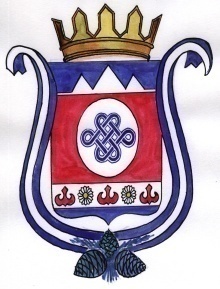     29 марта  2019    г                    с. Камлак                             № 6/3О передаче осуществления части полномочий по организации дорожной деятельности администрации района (аймака) муниципального образования «Шебалинский район» сельской администрации муниципального образования Камлакское сельское поселениеРуководствуясь  ст.  15 Федерального закона от 6 октября 2003 года № 131-Ф3 «Об общих принципах организации местного самоуправления в Российской Федерации»,  Положением о дорожном фонде муниципального образования  «Шебалинский район», утвержденным решением Совета Депутатов МО «Шебалинский район» от 25.04.2018 г. № 41-8-р, Бюджетным кодексом Российской Федерации, Уставом муниципального образования Камлакское сельское поселение, сельский Совет депутатов МО Камлакское сельское поселение, РЕШИЛ:  1. Утвердить Соглашение между администрацией района (аймака) МО «Шебалинский район» и муниципального образования Камлакское сельское поселение о передаче части полномочий по организации дорожной деятельности (текст Соглашения прилагается).2.  Направить настоящее решение в администрацию муниципального образования «Шебалинский район».3. Настоящее решение вступает в силу со дня его обнародования в соответствии со ст. 48 п.7 Устава муниципального образования Камлакское сельское поселение.4.  Контроль  за исполнением  настоящего решения оставляю за собой.Глава МО Камлакское сельское поселение___________ С.В. Соколов